VragenlijstDe expert die jou het beste kent, ben jij zélf. Maak gebruik van je ervaringsdeskundigheid om de overstap naar het hoger onderwijs gericht voor te bereiden en gepaste ondersteuning aan te vragen. Deze vragenlijst is een hulpmiddel om het gesprek met je onderwijsinstelling over je ondersteuningsnoden voor te bereiden. De lijst bevat richtvragen zodat je als eens kan nadenken over de opleiding, het volgen van lessen, studeren, het studentenleven, op kot gaan, en mogelijke hindernissen. Door gericht hierover na te denken, kan je in het gesprek met je onderwijsinstelling jouw ondersteuningsnoden veel gerichter kenbaar maken. Een goed inzicht in jezelf helpt je ook om je studies gerichter aan te pakken.Je kan bij elke vraag digitale aantekeningen maken. Je kan de ingevulde lijst meenemen naar het gesprek met jouw onderwijsinstelling.. FunctiebeperkingOmwille van welke beperking wens je ondersteuning aan te vragen?: Motorische functiebeperking Visuele functiebeperking  Auditieve functiebeperking Chronische ziekte 	 Leerstoornis (dyslexie of dyscalculie) 	 Autismespectrumstoornis 	 Aandachtsdeficiëntie/hyperactiviteitsstoornis 	 Ticstoornis 	 Coördinatieontwikkelingsstoornis 	 Ontwikkelingsdysfasie 	 Ontwikkelingsstotteren 	 Psychiatrische functiebeperking 	 Overige functiebeperking: rige functiebeperkingenVoorbije schoolloopbaanWelke opleiding volgde je in het secundair onderwijs of het hoger onderwijs?In welke vakken ben je goed? In welke vakken ben je minder goed?Welke hindernissen ondervond je omwille van je beperking?Welke maatregelen of begeleidingen kreeg je om die knelpunten op te vangen? Welke van die maatregelen en begeleidingen vind je echt ondersteunend?  Gebruikte je bepaalde hulpmiddelen zoals voorleessoftware, een leesloupe, braille …? Of kreeg je assistentie van een doventolk? Zo ja, welke?Studietraject Welke opleiding volg je of wens je te volgen? Waarom kies je voor deze opleiding? Heb je een zicht op wat je graag in het werkveld zou doen met je diploma?Zocht je al veel informatie op over je opleiding (openlesdagen, informatiebrochure, infodagen, SID-beurs, …? Ben je zeker van je keuze? Zijn er nog andere opleidingen waaraan je denkt? Heb je al zicht op de leerresultaten (de zaken die je moet verwerven) die in de verschillende opleidingsonderdelen aan bod komen? Je vindt de informatie in de ECTS-fiches die je op de website van de hogeschool of universiteit vindt. Denk je dat je het behalen van bepaalde opleidingsonderdelen/leerresultaten door je beperking in gedrang komt? Zo ja, welke?Denk je dat een studieprogramma met minder studiepunten aangewezen is (bijvoorbeeld omwille van overbelasting)?In het hoger onderwijs worden verschillende onderwijs- en evaluatievormen gebruikt.  Hoorcolleges Praktijklessen Groepswerk per twee Groepswerk met meer dan twee Zelfstandig opzoekwerk Zelfstandig studeren Excursies Stages Individuele schrijfopdrachten zoals papers, eindwerk Presentaties geven Veldwerk buiten de school Schriftelijk examen met open vragen Meerkeuze-examen Open boek examen Mondeling examenErvaar je bepaalde hindernissen bij bepaalde onderwijs- en evaluatievormen?  Zo ja, dewelke? Voorzie je moeilijkheden bij het volgen van lessen (aanwezig zijn, aandacht houden, opdrachten begrijpen, noteren, vragen durven stellen, contact leggen met medestudenten of docenten….? Zo ja welke?Voorzie je moeilijkheden bij het afleggen van examens (aanwezig zijn, aandacht houden, opdrachten begrijpen, noteren, gestructureerd antwoorden, vragen durven stellen,….)? Zo ja welke?Heb je nood aan bepaalde hulpmiddelen zoals voorleessoftware, een leesloupe, braille, doventolk, om lessen of examens af te leggen? Ben je al goed vetrouwd met die hulpmiddelen of heb je nog begeleiding nodig hebt het leren werken met de hulpmiddelen.Welke onderwijs-en  examenmaatregelen denk je nodig te hebben?Gebeurden er specifieke aanpassingen aan studiemateriaal (grootletterdruk, brailleomzettingen, aanleveren digitale bestanden in functie van software)?In het hoger onderwijs is het belangrijk om over goede studievaardigheden te beschikken. Een  studieplanning opmaken en die planning aanhouden, verschillende cursusmaterialen (zoals notities, handboek, slides, …) integreren tot een geheel, hoofd- en bijzaken van elkaar onderscheiden en leerstof structuren, je aandacht volhouden tijdens het studeren. Heb je hier specifieke problemen mee?  Zet jouw knelpunten, maar ook je sterktes op dat vlak eens op een rij! Het kan ook verhelderend zijn om jouw resultaten van de Columbus, Luci, Simon, erbij te nemen. Neem die zaken ook gerust mee naar het intakegesprek. Leg je makkelijk contacten met medestudenten?Kan je gemakkelijk met anderen praten over jouw beperking? Zou je graag jouw lesgevers en medestudenten informeren over jouw beperking? Waarom wel/niet? Hoe zou je dat eventueel graag aanpakken?Mobiliteit en toegankelijkheidHoe verplaats je je naar de onderwijsinstelling? Zijn er op dat vlak specifieke noden (aangepast vervoer, persoonlijke assistentie)?Zijn er specifieke aandachtspunten op vlak van de toegankelijkheid van gebouwen (lift, rolstoel, leslokaal, …)?StudentenlevenZit je op kot? Zo ja, hoe loopt dat?Ben je van plan om op kot te gaan? Is er nood aan aanpassingen in infrastructuur (bv. rolstoeltoegankelijk, doucheruimte, keuken)?Heb je bezorgdheden rond koken, zelfredzaamheid of om alles georganiseerd te krijgen?Ken je mensen die ook op kot zullen zitten of in de buurt? Ben je geneigd om jouw kotgenoten of medestudenten te informeren over jouw beperking? Waarom wel/niet?Wat zou je hen willen vertellen? Hoe zou je dat graag aanpakken? Heb je hobby’s of vrije tijdsbestedingen? Nemen die veel tijd in beslag?Heb je een ruim netwerk van vrienden en familie waarop je kan terugvallen? Neem je graag deel aan activiteiten voor studenten die buiten de les plaats vinden?Hoe zit het met je energiepeil? Heb je last van faalangst, vermoeidheid, eenzaamheid? Volg je begeleidingen? Wie begeleidt jou?Jouw vragenZijn er verder nog vragen of onderwerpen die je zeker wil bespreken tijdens het gesprek? DocumentenOm in aanmerking te komen voor onderwijs- en examenmaatregelen, moet je je functiebeperking laten erkennen en een statuut aanvragen. Dit statuut wordt toegekend op basis van aangeleverde documentatie. Meer informatie over attesten en procedures vind je terug op website van de hogeschool of universiteit. Je neemt best voor de start van het academiejaar contact op met het aanspreekpunt van je onderwijsinstelling om de aanvraag op te starten.Door het opleidingsprogramma en de bijhorende ECTS-fiches te bestuderen krijg je een heel goed zicht op je opleiding, de opleidingsvereisten en de verwachtingen. De ECTS-fiches expliciteren per opleidingsonderdeel de leerdoelen en evaluatievormen. Je vindt de fiches op de website van je onderwijsinstelling. Bestudeer het opleidingsprogramma en de ECTS-fiches voor het gesprek.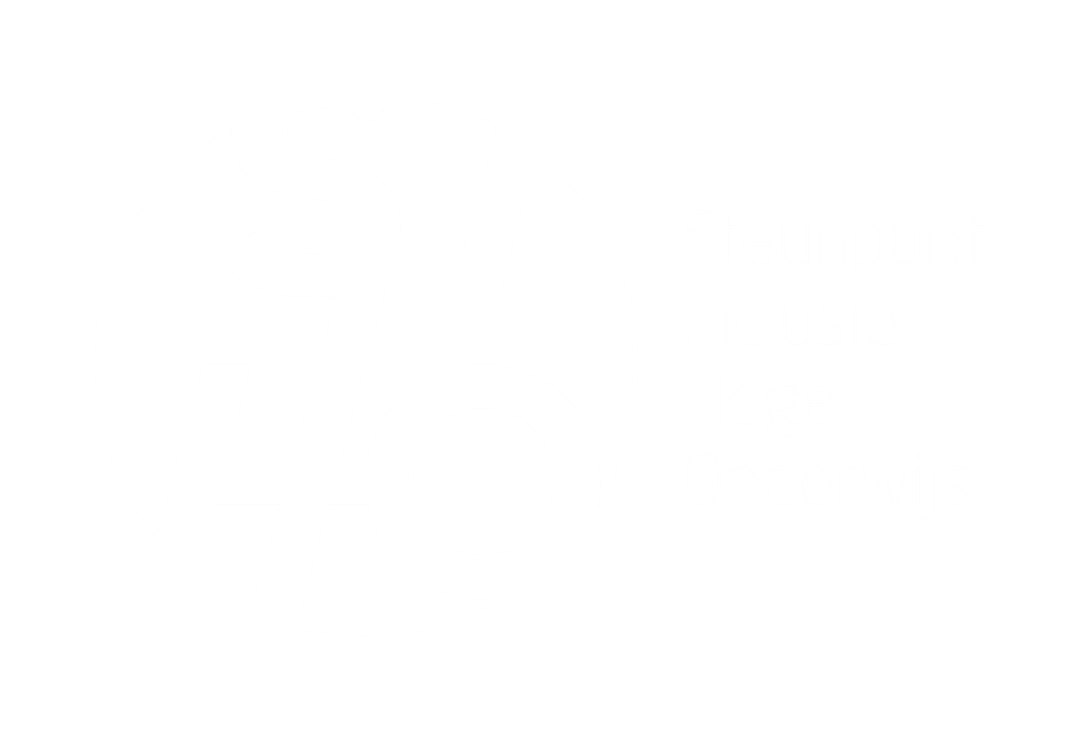 